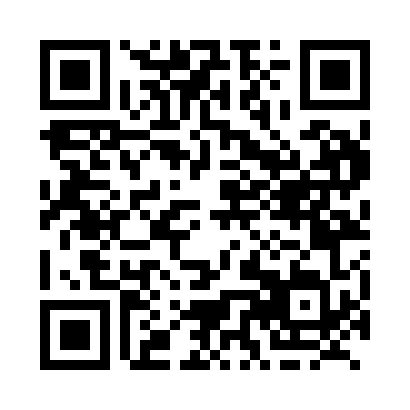 Prayer times for Baribeau, Quebec, CanadaWed 1 May 2024 - Fri 31 May 2024High Latitude Method: Angle Based RulePrayer Calculation Method: Islamic Society of North AmericaAsar Calculation Method: HanafiPrayer times provided by https://www.salahtimes.comDateDayFajrSunriseDhuhrAsrMaghribIsha1Wed3:535:3412:485:518:039:442Thu3:515:3212:485:528:049:463Fri3:495:3112:485:528:069:484Sat3:465:2912:485:538:079:505Sun3:445:2712:485:548:089:526Mon3:425:2612:475:558:109:547Tue3:405:2512:475:568:119:568Wed3:385:2312:475:568:129:589Thu3:365:2212:475:578:1410:0010Fri3:335:2012:475:588:1510:0211Sat3:315:1912:475:598:1610:0412Sun3:295:1812:476:008:1810:0613Mon3:275:1612:476:008:1910:0814Tue3:255:1512:476:018:2010:1015Wed3:235:1412:476:028:2110:1216Thu3:215:1312:476:038:2310:1417Fri3:195:1112:476:038:2410:1618Sat3:175:1012:476:048:2510:1819Sun3:165:0912:476:058:2610:2020Mon3:145:0812:476:058:2710:2221Tue3:125:0712:486:068:2910:2422Wed3:105:0612:486:078:3010:2623Thu3:085:0512:486:078:3110:2824Fri3:075:0412:486:088:3210:3025Sat3:055:0312:486:098:3310:3226Sun3:035:0312:486:098:3410:3427Mon3:025:0212:486:108:3510:3528Tue3:005:0112:486:118:3610:3729Wed2:595:0012:486:118:3710:3930Thu2:574:5912:496:128:3810:4131Fri2:564:5912:496:128:3910:42